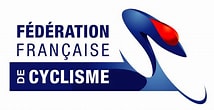 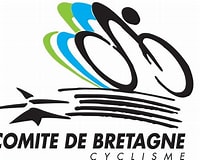 INSCRIPTION FORMATION ARBITRE REGIONALFORMATION ARBITRE REGIONALSamedi 14 octobre (Baud) – Samedi 28 octobre (Hennebont) – Samedi 18 novembre (Locminé).Nom : Prénom : Date de naissance : Adresse : Téléphone : Mail : Numéro de licence : Club : Suite à l’article 1.2.117 du règlement fédéral, vous devez lors de votre inscription respecter les critères suivants :- Avoir au moins 18 ans dans l’année de l’examen-Être Licencié FFCNom et Signature du candidat 					Nom cachet et signature du Président du clubFiche à renvoyer à : 		CD56 : Éric PUREN : 		eric-puren@wanadoo.fr